HUISHOUDELIJK REGLEMENT 250e FOS DE GRIZZLY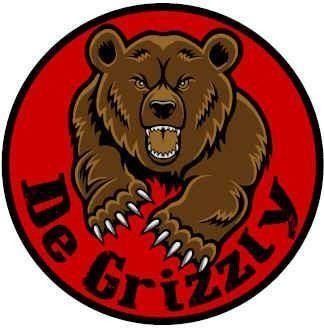 INHOUDSTAFELVOORWOORDWaar mensen met elkaar samenwerken, zijn er duidelijke afspraken nodig. Het huishoudelijk reglement moet, binnen onze vereniging, worden beschouwd als een verzameling van essentiële spelregels die maken dat het sociaal verkeer tussen de verschillende individuen (leesfuncties en verantwoordelijken) min of meer in goede banen wordt geleid. De tweede reden is louter juridisch. Aangezien De Grizzly een VZW is, hebben we een huishoudelijk reglement nodig.We hopen dat we met dit huishoudelijk reglement een stap in de goede richting hebben gezet om De Grizzly beter werkbaar te maken. We hopen ook dat dit huishoudelijk reglement een werkstuk, een leidraad voor de leden.Omwille van de leesbaarheid gebruiken we voor personen en functies de mannelijke vorm. Het spreekt voor zich dat we hij/zij bedoelen.Historisch overzicht van scoutisme in België1907De scoutsbeweging werd in 1907 door Lord Baden Powell gesticht. Ze kende niet alleen in Engeland maar ook in Europa en in de overige werelddelen een groeiend succes.1910In 1910 kwam te Brussel de eerste scoutsgroep op het vasteland tot stand. Dit werd tevens de start van onze beweging “De Boy- Scouts van België” die in de loop van hetzelfde jaar werd opgericht.1914In 1914 kwam de eerste groep sea-scouts tot stand te Antwerpen. De Boy-Scouts van België behoren tot de medestichters van het wereldbureau voor scouting, het hoogste overkoepelend orgaan op internationaal vlak.1919In 1919 werd de vereniging der Girl-Guides van België opgericht, die in 1928 medestichtster werd van het wereldbureau voor Gui- ding.1945In 1945 versmolten de Open Guides- en Scoutsbeweging tot één enkele vereniging : de “Boy-Scouts en Girl-Guides van België"(BSB-GGB) die het open scoutisme in ons land vertegenwoordigt.1964In 1964 werd in BSB-GGB de autonomie per taalgewest voorbereid, die in 1966 uitmondde in 2 autonome verenigingen “La Féderation des Eclaireuses et Eclaireurs” en “De Federatie voor Open Scoutisme”, beide aangesloten bij de Boy-Scouts en Girl-Guides van België, het overkoepelend orgaan voor de open scoutsbeweging in ons land.1981Op 22 maart 1981 fusioneerde de vereniging der Sea-Scouts en Sea-Guides van België met de Federatie voor Open Scoutisme. De Federatie voor Open Scoutisme is de enige open scoutsbeweging in het nederlandstalig landsgedeelte van België. Zij is erkend door het Ministerie van de Vlaamse Gemeenschap als landelijke jeugdbeweging.1995Er zijn 25 miljoen gidsen en scouts uit meer dan honderd landen aangesloten bij de respectievelijke wereldorganisaties der gidsen (World Association of Girl Guides and Girl Scouts of W.A.G.G.G.S.- Association Mondiale des Guides et Eclaireuses of A.M.G.E.) en scouts (World Organisation of Scout Movements of W.O.S.M. - Organisation Mondiale des Mouvements Scouts of O.M.M.S.).2015250e FOS De Grizzly ziet het levenslicht.Grondslagen van de bewegingWet en belofteDe morele grondslag van scouting als opvoedingsmethode ligt in het actief beleven van de positieve welpen- en scoutswet.Beverbelofte:Als Bever zal ik samen spelen en samen delen.Welpen:Welpenwet:Als welp speel ik samen met de anderen in de jungle. Ik luister naar de oude wolven. Ik ben eerlijk, vriendelijk en ik hou volWelpenbelofte:Akela,Graag wil ik welp zijn van onze horde. Daarom wil ik mijn best doen om flink mee te spelen met alle welpen en oude wolvenWolven:Wolvenwet:Als Wolf leer ik samenwerken in een roedel. Ik ben behulpzaam, leergierig en respectvol. Ik speel en luister, denk en doeWolvenbelofte:Als Wolf zweer ik plechtig:mij in te zetten voor de roedeliedereen te behandelen als mijn gelijkeanderen te steunen waar ik kanJongverkenners-/jonggidsen Jongverkenners-/jonggidsenbelofte Ik beloof, op mijn eer, te trachten :trouw te zijn aan een hoger ideaal, Koning, land en troepde gidsen (scouts-)wet na te leven-Iedere dag een goede daad te stellenJongverkenners-/jonggidsenwetEen gids, een scout is oprecht en heeft maar één woord Een gids, een scout eerbiedigt de overtuiging van anderen Een gids, een scout maakt zich nuttigEen gids, een scout is een vriend van allen Een gids, een scout is hoffelijkEen gids, een scout kan gehoorzamenEen gids, een scout staat open voor de natuurEen gids, een scout laat zich niet ontmoedigen Een gids, een scout is ijverigEen gids, een scout heeft eerbied voor zichzelf en voor de anderenGidsen en scoutsGidsen en scouts belofteIk beloof, op mijn eer, te trachten :trouw te zijn aan een hoger ideaal, Koning, land en troepde gidsen (scouts-)wet na te levenIedere dag een goede daad te stellenGidsen-en scoutswetEen gids, een scout is oprecht en heeft maar één woordEen gids, een scout eerbiedigt de overtuiging van anderenEen gids, een scout maakt zich nuttigEen gids, een scout is een vriend van allenEen gids, een scout is hoffelijkEen gids, een scout kan gehoorzamenEen gids, een scout staat open voor de natuurEen gids, een scout laat zich niet ontmoedigenEen gids, een scout is ijverigEen gids, een scout heeft eerbied voor zichzelf en voor de anderenLeidingDe wet is zoals de gidsen en scouts afdeling. Belofte van de leidingIk beloof, op mijn eer, te trachten :trouw te zijn aan een hoger ideaal, Koning, land en troepde gidsen (scouts-)wet na te levenIedere dag een goede daad te stelleneerst aan de kinderen te denken, dan pas aan mezelf.Basisspelers ZelfwerkzaamheidHet is een engagement dat men voor zichzelf neemt om iets te verwezenlijken of te bereiken. Wemoeten jonge mensen vooral de kans geven zich te ontplooien, eigen interessepunten en hobby’s uit te bouwen.We mogen iedereen niet steeds over dezelfde kam scheren. Dit kan alleen leiden tot algemene desinteresse en vooral nivellering (naar beneden). Een kind mag niet opgroeien tot een massaproduct. Wat vooral belangrijk is bij de begeleiding:-het aanmoedigen om iets te durven aanpakken, ook als men niet zeker is dat het meteen lukt;-het aansporen om vol te houden en het volledig af te werken;-het plezier te gunnen iets zelfstandig en alleen te hebben verwezenlijkt.In die geest kan het proevensysteem (bij de ouderen) een hulpmiddel zijn en een stimulans. Meer mag het echter niet zijn. Zodra het een doel wordt, loopt er iets fout.De zelfwerkzaamheid (en het eventueel daaraan gekoppelde proevensysteem) moet op iets zinvols gericht zijn, voor het individu, de groep of een objectief.TeamworkTeamwork is het democratisch samenwerken in groep: samen iets beslissen en - met iedereen rekening houdend - samen uitvoeren, ieder naar best vermogen en zonder zijn individualiteit te moeten verloochenen. Alleen dan gaat men in ploeg werken (d.w.z. iemand speelt “ploegbaas” en coördineert de taken) als men democratisch besliste dat dat voor een bepaalde taak (bv. een tent opslaan) de beste oplossing is. Het is ook niet noodzakelijk dat steeds hetzelfde meisje of jongen de ploegleider is. De kinderen / jongeren zullen zelf vlug genoeg ervaren dat verschillende mensen verschillende talenten hebben.In essentie leert men via groepswerk de anderen en zichzelf beter kennen, zodat dit leidt tot een “samenleving”. Groepswerk houdt in dat men zijn egocentrische ideeën kan relativeren en bereid is te luisteren naar anderen, open te staan voor allerhande voorstellen, argumenten en behoeften. Dit houdt in dat men enerzijds moet kunnen toegeven, dat men moet bereid zijn iemand anders een plezier te doen, maar dat men anderzijds ook niet op zijn kop mag laten zitten en dat men ook zijn eigen ideeën, gevoelens en noden moet kunnen aan bod laten komenMedebeheer en medeverantwoordelijkheidMedeverantwoordelijkheid gaat duidelijk verder dan inspraak. Naast de inspraak moet ook de inzet aanwezig zijn om de voorstellen te realiseren en ook de negatieve aspecten en ervaringen op te lossen.Bij een groepsbeslissing is iedereen, ook wie zich afzijdig hield, medeverantwoordelijk om die beslissing uit te voeren.Enkele belangrijke aspecten:-Medebeheer begint bij informatie. Je kan geen gefundeerde beslissing nemen als je niet voldoende informatie hebt omtrent de verschillende mogelijkheden.-De inzet groeit wanneer men zich medeverantwoordelijk voelt voor de genomen beslissing.-We moeten de kinderen de verantwoordelijkheid geven die ze aankunnen, rekening houdend met hun leeftijd en mogelijkheden. Dat betekent niet alles afschuiven op de kinderen, "betuttelend" optreden of alles in hun plaats beslissen.DienstgedachteDe dienstgedachte wordt vaak eenzijdig geïnterpreteerd. Wie kent niet het cliché van de scout die een oud vrouwtje tegen haar zin de straat overduwt...De filosofie achter de dienstgedachte is het ondersteunen van de groep. De dienstgedachte (en de “goede daad”) zijn voor scouting wat de sociale zekerheid voor de maatschappij is. Er is echter een fundamenteel verschil: de dienstgedachte in scouting steunt op eigen initiatief en vrije wil, terwijl de sociale zekerheid in onze maatschappij een door wetten opgelegde solidariteit is.Deze basispijler is erop gericht het sociaal bewustzijn te ontwikkelen, het besef dat de groep (en de leden van die groep) er beter bij varen wanneer elk individu een ander individu of groep ondersteunt.EngagementDit is de inzet van ieder om een gesteld doel te bereiken en zich daar verantwoordelijk voor te voelen. Engagement gaat dus verder dan alleen doen wat gevraagd of bevolen wordt, het is een taakvereenzelviging die uit de persoon zelf moet stralen, een drang iets positiefs te willen verwezenlijken, individueel of in de groep waarin men speeltHet genomen engagement hangt af van de leeftijd: actief willen meespelen is voor de bever al een groot engagement; van een leider verwacht je echter meer dan alleen maar meespelen.Het engagement verschilt echter ook van individu tot individu: niet elke leider heeft evenveel tijd (of zin) om in scouting te investeren. Doen wat je zegt is soms belangrijker dan alles willen doen... Ons einddoel moet zijn dat men zich engageert om te leven volgens de scoutsgedachte en de principes van onze beweging.Het engagement dat in de verschillende takken enigszins anders wordt gestimuleerd, moet bij het individu een respons krijgen van de groep, als getuige, als waardemeter of als mede-engagement.Co-educatieCo-educatie in F.O.S. is een duidelijk gekozen basisprincipe waar niet aan te tornen valt. Toch kan de vraag gesteld worden of we in de praktijk niet meer aan co-instructie doen dan aan co-educatie.Daarom even duidelijk stellen wat co-educatie moet betekenen in scouting...Jongens en meisjes samen opvoeden op alle vlakken, zodat ze elkaar gaan ontdekken en waarderen. Door het opheffen van remmingen en het opbrengen van aandacht en respect voor ieders eigenheid ontstaat er een wederzijdse relatie, die hen in staat stelt met elkaar te leven in deze maatschappij.Bij co-educatie in scouting moet men aan activiteitenverruiming doen, niet in functie van jongens en meisjes, maar in functie van de interesses en de mogelijkheden van elk kind, zodat ieder zich in de groep sterker terugvindt.OpenheidZowel in de statuten van de FEDERATIE VOOR OPEN SCOUTISME (FOS open scouting) als in die van haar moedervereniging de BOY-SCOUTS en GIRL GUIDES VAN BELGIË (BSB-GGB), komt het begrip ‘Openheid’ voor.In de artikelen 3 van hun respectieve statuten, waarin het verenigingsdoel wordt omschreven, wordt woordelijk het volgende gesteld :FOS Open Scouting : “De vereniging staat open voor allen, zonder enig onderscheid, ongeacht de godsdienstige, politieke of ideologische overtuiging of sociale afkomst. Zij eist van haar leden eerbied voor de overtuiging van anderen”.BSB-GGB : “... Zij bevordert de samenwerking tussen de FEE (nu: SGP) en de FOS en helpt hen hun doelstellingen te realiseren in een geest van openheid naar iedereen toe, zonder onderscheid naar ras, sociale afkomst, nationaliteit en filosofische, godsdienstige of politieke overtuiging, voor zover deze overtuiging verenigbaar is met de principes van het scoutisme.”Het is voornamelijk door deze ‘openheid’ of dit ideologisch- maatschappelijk pluralisme dat onze scoutsfederatie zich onderscheidt van andere jeugdverenigingen. Het bindmiddel bij uitstek binnen onze federatie is dus niet zozeer het aankleven van eenzelfde ideologische en/of maatschappelijke visie, maar de keuze voor een open en educatief opvoedingsmodel (openheid en co-educatie worden beschouwd als twee afzonderlijke basispijlers van onze federatie) gesteund op de scoutsprincipes naar voor gebracht door wijlen Baden Powell en vervat in de vijf oorspronkelijke basispijlers van de scouts-en gidsenbeweging : teamwork, medebeheer, zelfwerkzaamheid, dienstgedachte en engagement.Ook deze basispijlers werden opgenomen in de artikelen 3 :FOS Open Scouting : “... Zij heeft tot doel, door de toepassing van het scoutisme en guidisme volgens de methode van Baden Powell, bij te dragen tot de opvoeding van de jeugd.”BSB-GGB : “De vereniging heeft tot doel bij te dragen, met respect voor andermans overtuiging, tot de opvoeding van de jeugd volgens de principes en de methode van het scoutisme zoals opgesteld door haar stichter, Lord Baden Powell ”Door te kiezen voor dit open en co-educatie opvoedingsmodel, weliswaar gebaseerd op de principes van Baden Powell, willen wij als federatie een forum tot stand brengen, waarin éénieder, in een geest van wederzijdse verdraagzaamheid en eerbied en door een bestendige en loyale confrontatie van ideeën, kan komen tot een eigen overtuiging of subjectieve waarheid.We gaan er als federatie vanuit dat een eigen overtuiging nooit af is, gelet op de aanhoudende confrontatie van ideeën en de veranderlijkheid van onze leefwereld.Daarenboven dienen wij als leden van de federatie steeds, over de intermenselijke (ook de raciale en geslachtelijke) verschillen heen, de nadruk te leggen op de diepmenselijke gelijkheid en op de menselijke waarden : solidariteit, rechtvaardigheid, democratie en individuele vrijheid, die wij samen nastreven.Als leidraad bij deze waarden kan men de Universele Verklaring van de Rechten van de Mens, het Europees Verdrag voor de bescherming van de Rechten van de Mens en het Internationaal Verdrag omtrent de Rechten van het Kind nemen.‘Openheid’ veronderstelt dus van éénieder een engagement tot actief zoeken naar een eigen overtuiging met actief respect voor de overtuiging van anderen.Kiezen voor ‘openheid’ is een bewuste keuze voor ideologisch- maatschappelijk pluralisme, die echter ook met zich meebrengt dat onze federatie geen standpunten kan innemen op ideologisch- maatschappelijk vlak indien die standpunten niet kunnen rekenen op een consensus (*)waar praktisch mogelijk binnen de beslissende organen van de federatie in het algemeen en zo niet binnen de raad van beheer in het bijzonder.Deze ‘openheid’ heeft ook tot gevolg dat eenheden die een bepaalde ideologie vooropstellen of met de openheid strijdige toetredingscriteria hanteren, niet in de schoot van onze federatie kunnen worden opgenomen.Tenslotte zal elk lid van onze federatie erop moeten toezien dat steeds en op elk niveau van de federatie een klimaat van ‘openheid’ wordt gewaarborgd en bevorderd.Het spreekt voor zich dat ‘openheid’ een begrip in beweging is, dat door de federatie en zijn organen steeds opnieuw dient getoetst te worden aan de concrete omstandigheden, zodat zich, uit de beslissingen die geval per geval worden genomen, een echte beleidslijn kan ontwikkelen.(*) consensus houdt niet in dat iedereen van de Raad van Beheer akkoord moet gaan met het uiteindelijk ingenomen standpunt door die Raad. De Raad van Beheer brengt enkel een éénsgezind standpunt naar buiten dat ook door ieder lid zal vertolkt worden als het standpunt van de Raad van Beheer.Bij de besluitvorming omtrent ‘openheid’ zal daarenboven wordengestreefd naar een zo ruim mogelijke consultatie en overeenstemming binnen de Raad van Beheer.Volgende interne procedure werd hieromtrent bij consensus overeengekomen binnen de Raad vanBeheer : iedereen binnen de Raad van Beheer dient omtrent een in te nemen standpunt in de mate van het mogelijke geconsulteerd te worden : mondeling of telefonisch tijdens de beheerraad en schriftelijk of telefonisch buiten de beheerraad. Van deze consultatie en haar resultaat wordt steeds melding gemaakt in het (eerstvolgende) verslag.De voorzitter of, bij diens verhindering, de ondervoorzitter(s), nemen hiertoe het initiatief. Minimaal 2/3 van het totaalaantal beheerders dient akkoord te gaan met het door de Raad van Beheer in te nemen standpunt.Groeidomeinen:Identiteit – verbondenheid – Engagement – samenwerking – eigenmening – emotionele ontwikkeling, lichamelijke ontwikkeling – probleemoplossend denkenOnze organisatieTakindelingEen tak of leeftijdsgroep is de organisatie van alle kinderen binnen eenzelfde leeftijdscategorie. Onze eenheid aanvaardt kinderen vanaf 6 jaar. Ook zij nemen actief deel aan de activiteiten. Alle takken bestaan zowel uit jongens als meisjes, er wordt een quotum van max. 10 kinderen per leiding in acht genomen.Onze eenheid bestaat uit verschillende leeftijdsgroepen of takken, ingedeeld als volgt:De Bevers (6 & 7 jaar) spelend lerenDe Welpen (8 & 9 jaar) werken rond het thema Jungleboek en leren van bepaalde techniekenDe Wolven (10 & 11 jaar) avontuurlijke aanloop naar de JVG takDe Jongverkenners/Jonggidsen (12 & 13 jaar) het aanleren van basistechnieken en sport en spel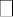 De Verkenners/Gidsen (14,15 & 16 jaar) Het uitvoeren van aangeleerde technieken en sport en spel(Seniors (16 & 17 jaar)) deze tak wordt tijdelijk geschrapt wegens niet bestaand17/18 jaar en ouder = LeidingStam of vrijwilligers (17/18 jaar en ouder) zijn mensen die vroeger in de leiding zaten en nu nog steeds activiteiten kunnen meedoen met een takOvergangen1 maal per jaar organiseert de eenheid een overgang. Deze vindt plaats op grootkamp. De leeftijden voor overgang zijn als volgt bepaald:Naar de welpen = 8 jaar zijn of worden voor Januari.Naar de Wolven = 10 jaar zijn of worden voor JanuariNaar de JVG’s = 12 jaar zijn of worden voor Januari.Naar de VG’s = 14 jaar zijn of worden voor Januari.(Naar de Seniors = 16 jaar zijn of worden voor Januari.) deze tak wordt tijdelijk geschrapt wegens niet bestaandNaar de Leiding of STAM = 17 jaar zijn of worden voor Januari.Uitzonderingen worden alleen gemaakt na unaniem akkoord tussende desbetreffende leiding en eenheidsleid(st)er.De leidingLeiding algemeenVanaf 17 jaar, of het jaar waarin je 17 wordt, kan je een opleiding krijgen binnen de eenheid. De leiding verbindt zich ertoe om zich volledig in te zetten ten behoeve van de eenheid.Om takleiding te worden moet je minstens 1 jaar ervaring hebben als leiding. Alle leiding vervult zijn taken binnen de eenheid onder de wet op vrijwilligerswerk.EenheidsleidingDe eenheid wordt geleid door de eenheidsleid(st)er.De eenheidsleid(st)er is de afgevaardigde van de eenheid binnen de vzw (Bestuur).De eenheidsleider(st)er wordt verkozen door alle leiders van de eenheid tijdens een verkiezing. Deze vindt plaats om de 2 jaar.Om eenheidsleid(st)er te worden moet je minstens 2 jaar ervaring hebben als takleiding of assistent eenheidsleiding.De eenheidsleid(st)er belegt tenminste één keer per twee maand of wanneer nodig een eenheidsraad, waarop hij alle leiding uitnodigt.De eenheidsraad is het belangrijkste beslissingsorgaan van de eenheid. Alle leiding functies worden toegewezen door de eenheidsraad.De eenheidsraad stippelt het beleid uit, o.a.: de coördinatie van de activiteiten, bespreekt en werkt de programma’s uit, bespreekt de methode van de verschillende takken en neemt in gemeenschappelijk akkoord de nodige beslissingen over de werking…:De E.L. heeft vetorecht wanneer zijn persoonlijke verantwoordelijkheid in het gedrang komt. DeE.L. zal met de jongvolwassenen die van de eenheidsraad deel uitmaken, regelmatig ontspanningsactiviteiten inrichten, zodat de ploeg een hecht geheel vormtOmdat de eenheidsleid(st)er de verantwoordelijkheid draagt over de eenheid bezit hij/zij in samenspraak met het dagelijks bestuur een vetorecht. De eindverantwoordelijkheid ligt bij de eenheidsleider.De eenheidsleiding belegt op regelmatige basis een A(EL) raad. Hierin bespreken zij de administratie, financiën, crisissituaties, kampvoorbereidingen, budgetteringen, of sancties tegenover leden in de scouts.LeidingfunctiesDe Eenheidsleid(st)erEenheidsleid(st)er (vanaf 21 jaar, of het jaar waarin je 21 wordt) = Hoofdverantwoordelijke van de eenheid: wordt aangeduid door blauwe passantDe E.L. wordt op voorstel van de provinciaal verantwoordelijke door de federaal verantwoordelijke benoemd, na verkiezing door de leidersraad. In geval van betwisting over de te volgen procedure is de provinciaal verantwoordelijke gemachtigd hierin een beslissing te treffen.Hij is belast met de leiding van de eenheid als geheel en voor de uitoefening van zijn functie is hij verantwoording verschuldigd aan de P.V.De eenheidsleiding is verantwoordelijk voor het tijdig doorstromen van alle ontvangen informatie naar alle leiding van haar eenheid.Hij delegeert het werk in de verschillende takken van zijn eenheid aan de takleiders doch houdt zelf voldoende toezicht.Hij behartigt de belangen van zijn eenheid in zijn contacten met de P.V. en verbindt zich ertoe de AEL-netwerken bij te wonen die de P.V. tenminste 6 maal per jaar belegtHij kan een eenheidscomité hebben waarin hij de eenheid vertegenwoordigt en dat hem in het bijzonder bijstaat op gebied van financies, materiaal, lokalen, enz...Hij is verantwoordelijk voor het gebruik van de hem ter beschikking gestelde financies en bezittingen.Hij brengt over zijn eenheid geregeld verslag uit bij de P.V.De eenheidsleid(st)er belegt tenminste één keer per twee maand of wanneer nodig een eenheidsraad, waarop hij alle leiding uitnodigt.De eenheidsleid(st)er belegt wanneer nodig een EL-tl-vergadering met als hoofddoel adviezen bekomen die later worden goedgekeurd door de eenheidsraad.Zonder toestemming van de eenheidsraad en de provinciaal verantwoordelijke mag de E.L. de eenheid in geen enkele financiële handeling betrekken, die niet door onmiddellijk beschikbare eenheidsgelden gedekt is.Hij stimuleert de leden van de leidersploeg tot verdere pedagogische en technische vervolmaking. Hij bevordert de continuïteit van het werk in de eenheid door het opleiden van een mogelijke opvolger, door het rekruteren van nieuwe leden en door het aanwerven en opleiden van nieuwe leiders.Hij heefteen volmacht op de rekening van de feitelijke vereniging 250ste FOS De Grizzly. Hij is ook in hetbezitvan een bankkaart van de feitelijke vereniging 250ste FOS De Grizzly. Er wordt verwacht dat de E.L. in het bezit is van het attest 'hoofdanimator'.De Assistent – Eenheidsleid(st)erAssistent - Eenheidsleid(st)er (vanaf 18jaar, of het jaar waarin je 18 wordt) wordt aangeduid door blauwgroene passanten.Hij is lid van de eenheidsraad.Hij kan de eenheidsleider van een aantal taken ontlasten op gebied van administratie, financiën, contacten enz, zoals besproken op de A(EL) raad.Hij vervangt de eenheidsleider bij diensafwezigheid.Hij wordt op voorstel van de provinciaal verantwoordelijke benoemd door de federaal verantwoordelijke na verkiezing door de leidersraad.De EL brengt 2 of meer A(EL)’s naar voor die in de leidersraad eerst nog moeten worden goedgekeurd.Er wordt verwacht dat de A.E.L. in het bezit is van het attest 'hoofdanimator'.Het (A)EL-team mag de bestuursvergaderingen van de vzw bijwonen maarheeft geen stemrecht op deze vergaderingen.De communicatie verantwoordelijkeHij is lid van de eenheidsraad.Hij kan de eenheidsleider van een aantal taken ontlasten op gebied van communicatie, website, mailing, public relations, enz. De EL mag een communicatie verantwoordelijke naar voor brengen die in de leidersraad eerst nog moeten worden goedgekeurd. Anders wordt deze functie opgenomen binnen het A(EL) team.)De PenningmeesterHij is lid van de eenheidsraad.De EL mag een penningmeester naar voor brengen die in de leidersraad eerst nog moeten worden goedgekeurd. Anders wordt deze functie opgenomen binnen het A(EL) team.Hij kan de eenheidsleider ontlasten op het gebied van financiën.Hij heeft een volmacht op de rekening van de feitelijke vereniging 250ste FOS De Grizzly. Hij is ook in het bezit van een bankkaart van de feitelijke vereniging 250ste FOS De Grizzly.De eenheidssecretarisHij is lid van de eenheidsraad.Hij kan de eenheidsleider van een aantal taken ontlasten op gebied van administratie, contacten enz.De EL mag een eenheidssecretaris naar voor brengen die in de leidersraad eerst nog moeten worden goedgekeurd. Anders wordt deze functie opgenomen binnen het A(EL) team.De takleiderTakleiding (vanaf 18jaar, of het jaar waarin je 18 wordt) = Verantwoordelijke van een tak: wordt aangeduid door groene passantDe takleider leidt de tak met de hulp van medeleiding onder het algemeen toezicht van de eenheidsleider.Hij is verantwoordelijk voor de gang van zaken in de tak op pedagogisch, technisch en administratief vlak.Hij onderhoudt geregeld contact met de ouders en waakt over de inning van de ledenbijdragen. Hij woont de eenheidsraad bij en zet de medeleiding ertoe aan dit ook te doen.Hij is lid van de provinciale raad.Hij bevordert de continuïteit in zijn tak door het tijdig aantrekken en opleiden van nieuwe leiding. Hij organiseert probeert maandelijks een takraad te organiseren.Er wordt verwacht dat de Takleider in het bezit is van het attest 'hoofdanimator'.Hij tracht deel te nemen aan gespecialiseerde cursussen om zich verder te bekwamen in zijn tak. Hij spoort de medeleiding aan regelmatig deel te nemen aan vormingscursussen op hun niveauDe leiderLeiding (vanaf 17 jaar, of het jaar waarin je 17 wordt) = Assistent verantwoordelijke van een tak: wordt aangeduid door rode passant.De leider helpt de takleider bij het begeleiden van zijn tak, en is zijn rechtstreekse medewerker, die hij in geval van afwezigheid vervangt, hierbij de gekregen richtlijnen volgend.Hij neemt geregeld deel aan de leidersraad die de eenheidsleider tenminste 2-maandelijks houdt. Hij neemt deel aan het overleg dat de takleider geregeld met hem pleegt over de gang van zaken in de tak en in het bijzonder over de samenstelling van de programma’s.Hij woont de daarvoor in aanmerking komende provinciale of federale vergaderingen bij.Hij levert een aandeel in het contact dat de takleider met de ouders van de leden onderhoudt. Er wordt verwacht dat de leider in het bezit is van het attest 'animator'.Hij neemt zoveel mogelijk deel aan de cursussen die hem verder kunnen bekwamen in zijn werk voor zijn tak.Wat moet allemaal in orde zijn?BetalingenLidgeld & verzekeringenIeder lid van de eenheid betaalt verzekering aan De Grizzly.De prijs van het lidgeld ligt vast op 60€ voor een heel scoutsjaar en voor een enkel lid. Vanaf een 2de lid (broer of zus) bedraagt het lidgeld 55€. Deze bedragen kunnen enkel gewijzigd worden via unaniem akkoord van de leden van de Algemene Vergadering.Het niet tijdig of niet betalen van deze kan een lid geweigerd worden tot deelname aan de activiteiten door het A(EL) team.Kampen & andereBetalingen voor kampen en andere dienen tijdig te gebeuren, dit op de rekening van de eenheid. Bij het niet tijdig betalen kan een lid geweigerd worden om deel te nemen aan het kamp of andere activiteiten door het A(EL) team.Medische FichesElk lid is verplicht een medische fiche in te dienen bij de eenheidsleid(st)er. De medische fiches zijn strikt persoonlijk en enkel toegankelijk voor de leiding.De medische fiches dienen volledig en juist ingevuld te zijn, dit in het belang van het kind.UniformElk lid dient zich te voorzien van een uniform volgens gemaakte afspraken. Het perfect uniform moet elke vergadering gedragen worden.AanwezighedenJe bent pas lid van de eenheid na het betalen van het lidgeld.Bij overvloedig absenteïsme (6 weken afwezigheid) zonder voorafgaand de leiding te verwittigen wordt het lidmaatschap vanuit de eenheid opgezegd na verwittiging.Elk lid verbindt er zich toe om de activiteiten op regelmatige basis bij te wonen. De activiteiten starten stipt om 14u en eindigen rond 17u30.Wanneer je niet kan komen, dien je tijdig de takleiding te verwittigen.ActiviteitenKampenWelke?Onze eenheid voorziet 3 kampen per jaar:Een Herfstkamp of weekend (3-5 dagen) Een Paaskamp (5 dagen)Grootkamp: Voor de VG’s, JVG’s en leiding 14 dagen, voor de anderen 7 dagen. De duur van het Grootkamp is een richtlijn en kan in sommige gevallen variëren.KookploegDe kookploeg gaat mee op kampen.De kookploeg overlegt samen met de eenheidsleiding over de aankopen. De kookploeg bestaat uit Bestuur/Oud leiding en ouders of sympathisanten. De kookploegleden worden verzekerd door het vrijwilligersstelsel.Wat kan niet?	Volgende elementen zijn ten strengste verboden in de eenheid tijdens de activiteiten met kinderen: Roken Alcoholische dranken Ipods, Ipads endergelijkeGsm’s (behalve met toestemming van tak- of eenheidsleiding)DrugsAfspraken en sancties aangaande drank en drugs staan beschreven in het drank- en drugsbeleid van de eenheid.SchorsingenEen lid kan alleen geschorst worden om hoogdringende redenen: hetzij voor bepaalde duur (4weken) of onbepaalde duur.De leiding kan een schorsing voorstellen na onaannemelijk gedrag van een lid.Een schorsing kan alleen uitgesproken worden in samenspraak met 2/3 meerderheid in de eenheidsraad.CommunicatieWijzigingen in het reglementBelangrijke wijzigingen worden online meegedeeld aan de ouders. Wijzigingen worden beslist bij 2/3 meerderheid door de AV.Voorstellen tot wijzigingen kunnen door iedereen meegedeeld worden aan de eenheidsleid(st)er of bestuur.Raden en vergaderingenDagelijks bestuur = vergadering met leden van dagelijks bestuur + genodigden. Algemene vergadering = vergadering met bestuur + meerderjarige leiding + stam. Eenheidsraad of leidersraad = vergadering met alle leiding.A(EL) raad = vergadering met alle eenheidsleiding.EL-TL = vergadering met de eenheidsleiding en de takleiding.WebsiteHet adres van onze website is: www.degrizzly.beOp de website staat allerhande informatie over onze eenheid en de activiteiten. De hosting staat onder toezicht van de Eenheidsleid(st)er.De webmaster en eenheidsleiding zijn verantwoordelijk voor het updaten van de informatie.Het uniformWij dragen een uniform. De reden ligt in het feit dat zulks de samenhorigheid in de groep bevordert en-vooral- dat je aan niemands kledij zijn of haar welstand of rijkdom kunt zien. Het uniform bestaat uit een donkerblauwe FOS –Hemd en donkere lange of korte broek of FOS-rok, Grizzly das, gesloten bottines, MAAR GEEN JEANS. Het volledige uniform is vereist vanaf de Welpen dus bij Bevers gelden andere regels!Het jaarkenteken van FOS mag gedragen worden boven de rechterborstzak, maar moet elk jaar vernieuwd worden. Oude jaarkentekens zijn enkel toegestaan onderaan op de achterkant van het hemd.De I-scout badge komt boven de rechterborstzak en mag daarna onderaan op de achterkant van het  hemd. Het uniform gedragen door de leden van de éénheid, wordt door de algemene vergadering bepaald, en is momenteel:Cursussen rechtermouw onder teervoet, tweedeklas, eersteklasTravo cursussen bevatten de: Animator, Hoofdanimator, EL cursus. Voor de nationaal vrijwilligers: Vrijwilligers badge opnemen zoals reglement FOS.Voor de Bever en welenleiding.Het jungledier en de beververhaal badge zullen centraal gedragen worden op de rechterborstzak.Voor de BEVERSBevers hebben genoeg aan de eenheid T-shirt of Trui en Eenheidsdas. Als broek kan en mag een jeans gedragen worden.Voor de WELPEN :Uniform Welpen (GEEN JEANSBROEK)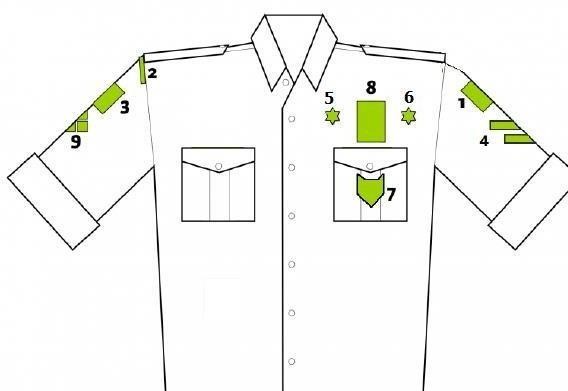 Het FOS-kenteken (handjes omgeplooid = niet zichtbaar)Gewest kenteken (Oost-Vlaanderen), gedragen op de rechtermouw, tegen de naad van het schouderstuk.Eenheidsbadge (De Grizzly)De hulpnest leid(st)er draagt een V-vormig rood lint op de linkermouw, onder het FOS- kenteken.De nest leid(st)er draagt twee V-vormige rode linten op de linkermouw, onder het FOS- kentekenDe eerste ster, 1 zilveren ster, gedragen links van het beloftekenteken (enkel te dragen indien behaald).De tweede ster, 1 zilveren ster, gedragen rechts van het beloftekenteken (enkel tedragenindien behaald).Het nestkleur op de linkerborstzak, wolvenkop in desbetreffend kleur, in vilt uitgekniptHet België kenteken, gedragen boven de linkerborstzak boven het België kenteken komt het belofte kentekenDe vaardigheidsinsignes, gedragen op de rechtermouw onder het eenheidskenteken (enkel te dragen indien behaald).Zilveren wolf, gedragen boven de linkerborstzak boven het België kenteken (beloftekenteken en eerste en tweede ster worden verwijderd). Eens weg bij de welpen moet de zilveren wolf verwijderd worden maar mag hij wel eventueel onderaan aan de achterkant van het hemd genaaid wordenVoor de SCOUTS :Uniform JVG-VG-Leiding (GEEN JEANSBROEK)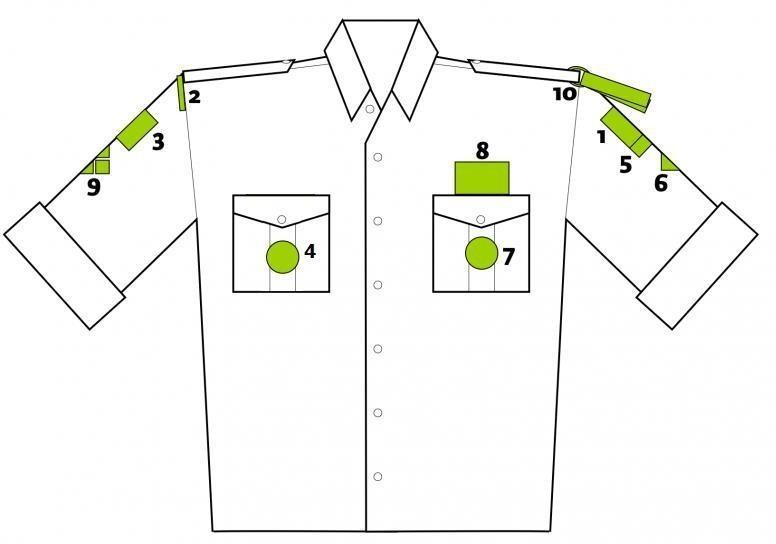 Het FOS-kenteken.Gewest kenteken (Oost-Vlaanderen), gedragen op de rechtermouw, tegen de naad van het schouderstuk.Eenheidsbadge (De Grizzly)Jungle dier (enkel voor de leiding)Twee handjes onder het FOS-kenteken, wordt gedragen op de linkermouw (te dragen indien belofte afgelegd).De teervoet/2de klas/1ste klas-kenteken, gedragen onder het FOS-kenteken (enkel te dragen indien behaald).Het kenteken Wereldbureau (WOSM voor de jongens & WAGGGS voor de meisjes), gedragen op de linkerborstzak.Het kenteken België, juist boven de naad van de linkerborstzak.De Badges JVG's, VG's en Seniors gedragen op de rechtermouw onder het eenheidskenteken (enkel te dragen indien behaald).De patrouillelinten, worden gedragen aan het linkerschouderstukDe assistent patrouille leid(st)er draagt een wit lint van 1,5 cm breedte, verticaal in het midden van de linkerborstzak. De patrouille leid(st)er draagt twee witte linten van 1,5 cm breedte, op de linker borstzak.Bijzondere Nota:Er worden geen juwelen gedragen tijdens de activiteiten.GSM gebruik tijdens de activiteiten is verboden behalve met toestemming van tak of eenheidsleiding.Huisdieren zijn op scoutsactiviteiten te allen tijde verboden, tenzij akkoord van de eenheidsleid(st)er kan hier een uitzondering op gemaakt worden.Alle handelingen welke in strijd zijn met de universele rechten van de mens en in strijd zijn met de wet op de kinderbescherming zijn totaal verboden en geven aanleiding tot onmiddellijke stopzetting van het lidmaatschap.